Moimuna Nursing InstituteRohimanpur, Sador, Thakurgaon.Diploma in Nursing Science & Midwifery2019-20 Session Students Informantion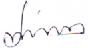 Moimuna Nursing InstituteRohimanpur, Sador, Thakurgaon.Diploma in Nursing Science & Midwifery2019-20 Session Students InformationSLNoName of Students                               Fathers NameMothers NameRollTest ScoreMeritPosition1Milon Chandra RoyRonjit Chandra RoyKoushala Rani72220367170792Sukumar RoySurjomohonSuku Bala72600455276533Newton Chondra RoyRaton Chandra RoyPutul Rani72243846285194Mst.Jannatun FerdousMd.Abul HossainMst.RenuAkter72087467130655Mst.Sweety AkterMd.ShohidulIslamMst.DobijanBegum72498152250626Mst.Niru NipaMd.Nural HaqueMst.Bodrun Nahar7257327388807Shapla RaniAsutosh  BarmanHena Rani72312457130608Mst.AyshaSiddikaMd.KhadimulIslamMst.NurjahanBegum7210437932539Mst.Tithi AkterMd.Tajmul IslamMst.DulalyBegum724018562590110Sabeha AkterMd. Shofiual IslamMst. Samsun Nahar72262373300511Nila KispottaJunas KispottaNirmola Toppo721044562353812Etti AraMd.NuruddinMst.BinuaraKhatun72415175855813Nipa Rani RoyJugol RoyFaguni Rani Roy73101156337314Tithika RaniRoyVupen ChandraRoySandha RaniRoy726235503052515Mst.Sayma AkterMd.Subhan AliMst. Moklesha Begum725559462567616Mst.Nur jahanMd.Nijam UddinMst.Jarina Begum725112592255117Laksmi Rani RoyAlonta Chandra RoyRita Rani Roy127466423246418Mst.ShanuAkterMd.Akbar AliMst.Alama Begum722552532066119Joya RaniBisadu Borman Fani Bala720761   76626620Irin NaharAnowarul IslamArjina Begum720277  6414446SLNoName of Students                               Fathers NameMothers NameRollTest ScoreMeritPosition21Trishna DasPrionath DasAlo Rani725949718511